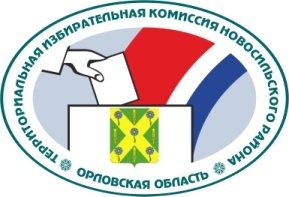 ОРЛОВСКАЯ ОБЛАСТЬТЕРРИТОРИАЛЬНАЯ ИЗБИРАТЕЛЬНАЯ КОМИССИЯНОВОСИЛЬСКОГО РАЙОНАРЕШЕНИЕ20 августа 2021 г.                                                                  № 27/238г. НовосильНа основании пункта 10 статьи 26 Федерального закона от 12 июня 2002 года № 67-ФЗ «Об основных гарантиях избирательных прав и права на участие в референдуме граждан Российской Федерации», Порядком формирования резерва составов участковых комиссий и назначения нового члена участковой комиссии из резерва составов участковых комиссий, утвержденным постановлением Центральной избирательной комиссии Российской Федерации от 5 декабря 2012 года № 152/1137-6, постановлением Избирательной комиссии Орловской области от 25 июля 2021 года № 143/963-6 «О дополнительном зачислении в резерв составов участковых комиссий Орловской области в связи с проведением выборов, назначенных на 19 сентября 2021 года» территориальная избирательная комиссия  Новосильского района Орловской области  РЕШИЛА:1. Предложить для дополнительного зачисления в резерв составов участковых комиссий Орловской области для территориальной избирательной комиссии Новосильского района  кандидатуры согласно прилагаемому списку.2. Направить настоящее решение и список кандидатур, предлагаемых для дополнительного зачисления в резерв составов участковых комиссий Орловской области, в Избирательную  комиссию Орловской области.Председатель территориальнойизбирательной комиссии 					         Е.А. ХолодоваСекретарь территориальнойизбирательной комиссии      					         М.М. СальковаСписок кандидатур, предложенных для зачисления в резерв составов участковых комиссийТерриториальная избирательная комиссия Новосильского района Орловской областиО предложении кандидатур для дополнительного зачисления 
в резерв составов участковых комиссий Орловской области№ п/пФамилия, имя, отчество
Дата рожденияНаименование субъекта выдвиженияБаландина Татьяна Ивановна21.11.1953Общественная организация «Орловское областное общество потребителей»Карачевская Валентина Вениаминовна01.05.1965Орловское областное отделение общероссийской общественной организации «Всероссийское общество охраны Природы»Петрыкина Юлия Сергеевна07.06.1985Новосильское местное отделение Орловского регионального отделения Всероссийской политической партии «ЕДИНАЯ РОССИЯ»Такаева Татьяна Борисовна20.03.1951Орловское региональное отделение ЛДПР -  Либерально-демократическая партия РоссииТимаков Вадим Игоревич09.10.1996Орловское региональное отделение ЛДПР -  Либерально-демократическая партия РоссииЮдина Марина Николаевна20.02.1967Региональное отделение в Орловской области Всероссийской политической партии «ПАРТИЯ РОСТА»